РЕСПУБЛИКА ДАГЕСТАНМУНИЦИПАЛЬНОЕ ОБРАЗОВАНИЕ«ХАСАВЮРТОВСКИЙ РАЙОН»СОБРАНИЕ ДЕПУТАТОВ МУНИЦИПАЛЬНОГО РАЙОНАХасавюртовский район,                                                Тел: (8-87231) 5-20-85, факс 5-20-77с.Эндирей, Махачкалинское шоссе 25 «А»                       Email:  sobraniehasray@mail.ru                                                                                                                                                     РЕШЕНИЕ                        Об утверждении генерального плана сельского поселения муниципального  образования «Хасавюртовский район»: МО «сельсовет Покровский»        В соответствии со статей 24 Градостроительного кодекса Российской Федерации, Федеральным законом Российской Федерации от 6 октября 2003 года № 131-ФЗ « Об общих принципах организации местного самоуправления в Российской Федерации», статьей 6 Устава МО «Хасавюртовский район», Собрание депутатов муниципального районаРЕШИЛО:       1.Утвердить прилагаемый генеральный план сельского поселения МО «сельсовет Покровский» Хасавюртовского района Республики Дагестан.       2. Признать утратившим силу  Решение Собрания депутатов муниципального района  от 31.12.2013 № 18-V СД «О генеральных планах территориального планирования сельских поселений муниципального образования «Хасавюртовский район»  в части сельского поселения МО «сельсовет Покровский».        3. Настоящее Решение вступает в силу со дня его принятия.        Председатель                                                                              ГлаваСобрания депутатов                                                          муниципального района                               М. Лабазанов                                                              А. Алибеков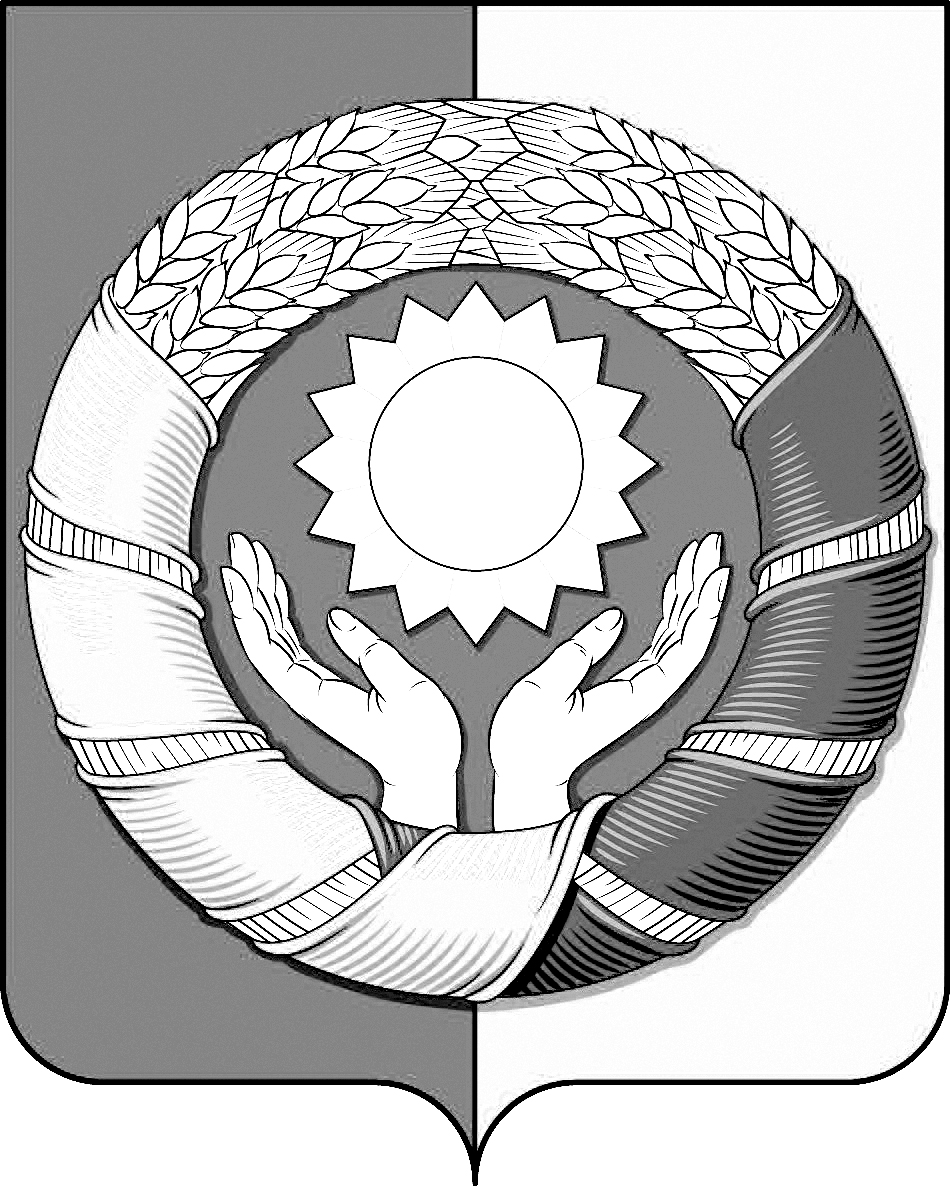    « 1» ноября 2023 года                                                                              № 27/6 – VII СД